§1981.  Mission of Office of Information TechnologyThe mission of the Office of Information Technology includes providing high-quality, responsive, cost-effective information technology services to the agencies, instrumentalities and political subdivisions of State Government.  These services include, but are not limited to, voice and data computer and networking services, applications development and maintenance and desktop support, centralized geographic information systems and data and security advice to customers.  [PL 2005, c. 12, Pt. SS, §16 (NEW).]1.  Service agency.  The office shall serve as a service agency to meet the needs of client agencies in a timely, efficient and cost-effective manner.A.  The office shall ensure that a high quality of service is provided to all users.  [PL 2005, c. 12, Pt. SS, §16 (NEW).]B.  The office shall allocate resources as necessary to meet peak demands and to best use available resources.  [PL 2005, c. 12, Pt. SS, §16 (NEW).]C.  The office shall ensure adequate backup for all information services.  [PL 2005, c. 12, Pt. SS, §16 (NEW).][PL 2005, c. 12, Pt. SS, §16 (NEW).]2.  Duties of office.  The office shall provide the major data processing and telecommunications services in State Government, including computer operations and programming and applications systems.  The office, as authorized by the commissioner, shall work to ensure consistency in programming services, stability in data processing functions, reliability in the operation and maintenance of systems throughout State Government and responsiveness and flexibility to react to changing situations and needs.[PL 2005, c. 12, Pt. SS, §16 (NEW).]SECTION HISTORYPL 2005, c. 12, §SS16 (NEW). The State of Maine claims a copyright in its codified statutes. If you intend to republish this material, we require that you include the following disclaimer in your publication:All copyrights and other rights to statutory text are reserved by the State of Maine. The text included in this publication reflects changes made through the First Regular Session and the First Special Session of the131st Maine Legislature and is current through November 1, 2023
                    . The text is subject to change without notice. It is a version that has not been officially certified by the Secretary of State. Refer to the Maine Revised Statutes Annotated and supplements for certified text.
                The Office of the Revisor of Statutes also requests that you send us one copy of any statutory publication you may produce. Our goal is not to restrict publishing activity, but to keep track of who is publishing what, to identify any needless duplication and to preserve the State's copyright rights.PLEASE NOTE: The Revisor's Office cannot perform research for or provide legal advice or interpretation of Maine law to the public. If you need legal assistance, please contact a qualified attorney.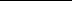 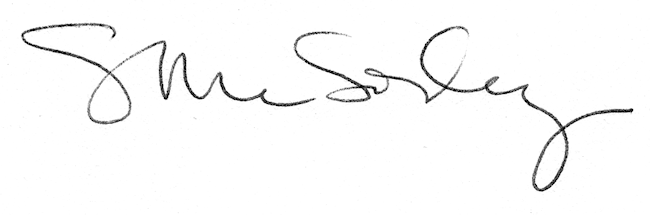 